５月１５日　　　　　理科「天気の変化」今日の課題は、この動画を見て 「雲の動き」や「雲の様子と天気の変化」について気付いたことをコラボノートに書きこみましょう。たくさんの動画が表示されますが、今回見るのは『雲と天気』の動画です。うまく再生されなかったときは、時間をおいてから もう一度チャレンジしてみてください。それでもダメだったら、「動画が再生できませんでした」とふせんに書いておいてください。動画を再生するときは、このCtrl キーを押しながら クリックしましょう。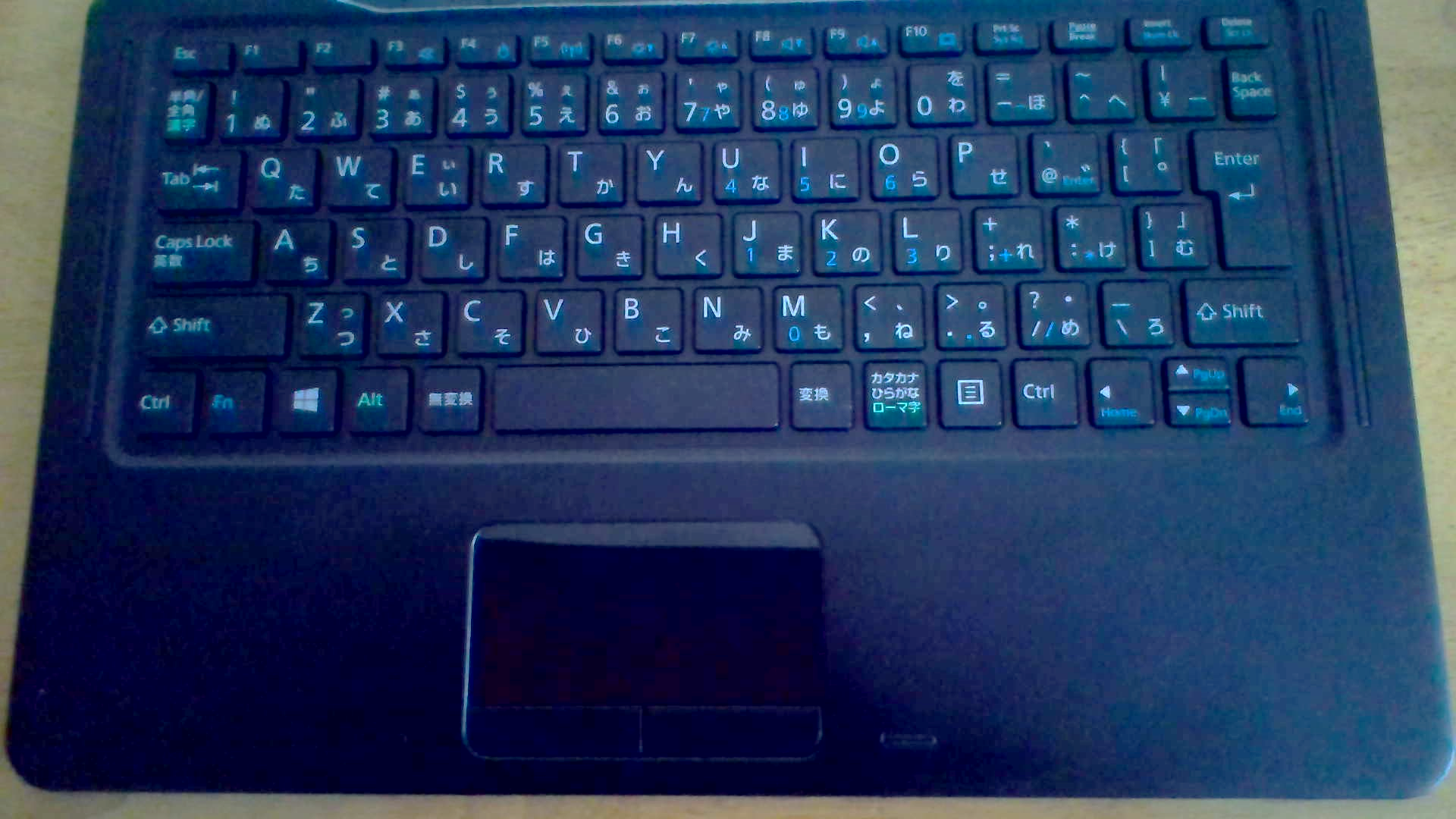 